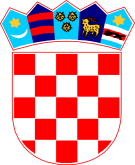 REPUBLIKA HRVATSKA   ZADARSKA ŽUPANIJA   OPĆINA PRIVLAKA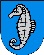            Ivana Pavla II 46          23233 PRIVLAKAKLASA: 363-02/23-01/07URBROJ: 2198-28-01-23-2Privlaka, 20. studenog 2023. godineNa temelju članka 72. Zakona o komunalnom gospodarstvu („Narodne novine“ broj 68/18, 110/18 i 32/20) i članka 30. Statuta Općine Privlaka („Službeni glasnik Zadarske županije“, broj 05/18, 07/21, 11/22 i “Službeni glasnik Općine Privlaka” broj 4/23) Općinsko vijeće Općine Privlaka na svojoj 15. sjednici održanoj dana 20. studenog 2023. godine donosi Program održavanja komunalne infrastrukture na području Općine Privlakau 2024. godiniČlanak 1.Ovim Programom održavanja komunalne infrastrukture (u daljnjem tekstu: Program) određeni su opis i opseg poslova održavanja komunalne infrastrukture s procjenom pojedinih troškova, po djelatnostima i iskaz financijskih sredstava potrebnih za ostvarivanje programa, s naznakom izvora financiranja.Članak 2.Program iz članka 1. ove Odluke obuhvaća:Održavanje nerazvrstanih cestaOdržavanje javnih površina na kojima nije dopušten promet motornim vozilimaOdržavanje građevina javne odvodnje oborinskih vodaOdržavanje javnih zelenih površinaOdržavanje građevina i uređaja javne namjeneOdržavanje čistoće javnih površinaOdržavanje javne rasvjete.Financijska sredstva potrebna za ostvarivanje programa naznačena su u tablici kako slijedi:Članak 3.Sredstva za ostvarivanje ovog Programa osiguravaju se u Proračunu Općine Privlaka za 2024. godinu.Članak 4.Ovaj Program stupa na snagu osmi dan od dana objave u „Službenom glasniku Općine Privlaka“.OPĆINSKO VIJEĆEPredsjednikNikica Begonja, v.r.POSLOVI ODRŽAVANJAPOTREBNA SREDSTVAIZVOR FINANCIRANJA1. Održavanje nerazvrstanih cesta1. Održavanje nerazvrstanih cesta1. Održavanje nerazvrstanih cesta1.1.Rashodi za materijal2.654,00 eura Komunalna naknada1.2.Rashodi za usluge60.000,00 eura Komunalna naknada1.3. Vertikalna i horizontalna signalizacija18.000,00 eura Komunalna naknada2. Održavanje javnih površina na kojima nije dopušten promet motornim vozilima2. Održavanje javnih površina na kojima nije dopušten promet motornim vozilima2. Održavanje javnih površina na kojima nije dopušten promet motornim vozilima2.1.Materijal za održavanje plaža i ostalih javnih površina te materijal za božićno uređenje mjesta i ostala oprema za održavanje i zaštitu13.261,00 euraKomunalna naknada, ostale pristojbe i naknade – javne površine2.2.Usluge za održavanje plaža i ostalih javnih površina, usluge za božićno uređenje mjesta i komunalne usluge na javnim površinama242.600,00 euraKomunalna naknada i višak prihoda poslovanja2.3. Nabava štandova i obnova klupa na šetnici14.700,00 euraKomunalna naknada i naknada za koncesijska odobrenja2.4.Usluge za održavanje –šetnica15.000,00 eura Komunalna naknada2.5. Najam EKO WC kabina6.000,00 euraOstale naknade za korištenje nefinancijske imovine2.6. Opremanje plaža presvlačilištima i koševima za smeće15.000,00 euraKomunalna naknada3. Održavanje građevina javne odvodnje oborinskih voda3. Održavanje građevina javne odvodnje oborinskih voda3. Održavanje građevina javne odvodnje oborinskih voda3.1. Rashodi za materijal1.325,00 euraNaknada za koncesijska odobrenja3.2. Rashodi za usluge70.000,00 euraKomunalni doprinos i višak prihoda poslovanja3.3.Rashodi za usluge -kanalizacija5.000,00 euraKomunalni doprinos4. Održavanje javnih zelenih površina4. Održavanje javnih zelenih površina4. Održavanje javnih zelenih površina4.1. Materijal za održavanje7.814,00 euraPorez na kuće za odmor 4.2. Usluge za održavanje115.000,00 euraKomunalni doprinos4.3.Komunalne usluge -voda16.000,00 euraKomunalna naknada4.4. Uređenje zelenog otočića u Mletku50.000,00 euraKomunalni doprinos5.  Održavanje građevina i uređaja javne namjene5.  Održavanje građevina i uređaja javne namjene5.  Održavanje građevina i uređaja javne namjene5.1. Rashodi za materijal za održavanje vodovodne mreže i održavanje lučica2.650,00 euraKomunalna naknada i porez na kuće za odmor5.2. Rashodi za usluge95.000,00 euraNaknada za razvoj vodoopskrbe i komunalni doprinos5.3. Uređenje ogradnog zida u dječjem vrtiću postavljanjem ograde4.000,00 euraKomunalna naknada5.4. Postavljanje opreme za održavanje i zaštitu lučica8.500,00 euraKomunalni doprinos6. Održavanje čistoće javnih površina6. Održavanje čistoće javnih površina6. Održavanje čistoće javnih površina6.1. Usluge čišćenja101.000,00 euraKomunalni doprinos7. Održavanje javne rasvjete7. Održavanje javne rasvjete7. Održavanje javne rasvjete7.1. Električna energija –troškovi80.000,00  euraOstali nespomenuti prihodi i komunalna naknada7.2. Materijal za održavanje2.650,00 euraPorez na kuće za odmor7.3. Usluge za održavanje46.500,00 euraVodni doprinos, naknada za prenamjenu poljoprivrednog zemljišta i komunalna naknada    7.4. Naknada za energetsku uslugu – ESCO model56.926,00 euraPorez na kuće za odmorProkop Plovnog kanala Privlački gaz 11.465,00 euraVišak prihodaUKUPNO POTREBNO SREDSTAVA:            1.061.041,00euraUKUPNO POTREBNO SREDSTAVA:            1.061.041,00euraUKUPNO POTREBNO SREDSTAVA:            1.061.041,00eura